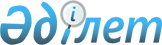 Об установлении специалистам здравоохранения, социального обеспечения, образования, культуры, спорта и ветеринарии, работающих в сельских населенных пунктах Уйгурского района повышенные на двадцать пять процентов оклады и тарифные ставки
					
			Утративший силу
			
			
		
					Решение маслихата Уйгурского района Алматинской области от 05 декабря 2012 года N 12-3. Зарегистрировано Департаментом юстиции Алматинской области 13 декабря 2012 года N 2243. Утратило силу решением Уйгурского районного маслихата Алматинской области от 24 ноября 2014 года № 41-3      Сноска. Утратило силу решением Уйгурского районного маслихата Алматинской области от 24.11.2014 № 41-3.

      Примечание РЦПИ:

      В тексте сохранена авторская орфография и пунктуация.       

В соответствии с подпунктом 15) пункта 1 статьи 6 Закона Республики Казахстан от 23 января 2001 года "О местном государственном управлении и самоуправлении в Республике Казахстан", пункта 4 статьи 18 Закона Республики Казахстан от 08 июля 2005 года "О государственном регулировании развития агропромышленного комплекса и сельских территорий" Уйгурский районный маслихат РЕШИЛ:



      1. Установить специалистам здравоохранения, социального обеспечения, образования, культуры, спорта и ветеринарии, работающих в сельских населенных пунктах Уйгурского района повышенные не менее чем на двадцать пять процентов оклады и тарифные ставки по сравнению со ставками специалистов, занимающихся этими видами деятельности в городских условиях.



      2. Контроль за исполнением данного решения возложить на постоянную комиссию районного маслихата по вопросам социальной защиты населения, трудоустройству, образования, здравоохранения, торговли, культуры, языка и вероисповедания.



      3. Настоящее решение вступает в силу со дня государственной регистрации в органах юстиции и вводится в действие по истечении десяти календарных дней после дня его первого официального опубликования.      Председатель сессии

      районного маслихата                        Х. Имиров      Секретарь районного

      маслихата                                  Н. Есжанов      СОГЛАСОВАНО:      Начальник государственного

      учреждения "Отдел экономики

      и бюджетного планирования"

      Уйгурского района                          Исмаилов Мирзалим Муталимович

      05 декабря 2012 года
					© 2012. РГП на ПХВ «Институт законодательства и правовой информации Республики Казахстан» Министерства юстиции Республики Казахстан
				